LINIA KURSUJE JEDYNIE W DNI ROBOCZE SZKOLNE –obowiązuje od dnia 3 stycznia 2022 r.p. – przyjazd; o. - odjazdKOLOREM ŻÓŁTYM OZNACZONO DOGODNĄ PRZESIADKĘ DO BISKUPCAOrganizator: GMINA BISKUPIEC, al. Niepodległości 2, 11-300 Biskupiec, Tel. 89 715 01 10Operator: USŁUGI TRANSPORTOWE KAMIL KRZEMIŃSKI, ul. Kościuszki 13/401, 10-502 Olsztyn, Tel. 664 742 053LINIA KURSUJE JEDYNIE W DNI ROBOCZE SZKOLNE –obowiązuje od dnia 3 stycznia 2022 r.KOLOREM ŻÓŁTYM OZNACZONO DOGODNĄ PRZESIADKĘ Z BISKUPCA.W PRZYPADKU OPÓŹNIEŃ – AUTOBUSY LINII 569 BĘDĄ CZEKAŁY W WĘGOJU ORAZ CZERWONCEOrganizator: GMINA BISKUPIEC, al. Niepodległości 2, 11-300 Biskupiec, Tel. 89 715 01 10Operator: USŁUGI TRANSPORTOWE KAMIL KRZEMIŃSKI, ul. Kościuszki 13/401, 10-502 Olsztyn, Tel. 664 742 053569→ WĘGÓJ-SZKOŁAWilimy6:55Droszewo-Zachód6:57Droszewo-Wschód6:58Czerwonka-Stacja7:00Czerwonka-Szkołap. 7:02o. 7:24Czerwonka-Wschód7:26Zarębiec-Południe7:28Zarębiec-Wieś7:30Zarębiec-Północ7:32Czerwonka-Stacja7:35Czerwonka-Północ7:36Czerwonka-Szkoła7:38Czerwonka7:39Łabuchy-Zachód7:44Łabuchy-Wieś7:46Łabuchy-Kolonia II7:48Łabuchy-Kolonia I7:50Węgój Północ7:52Węgój-Szkoła7:54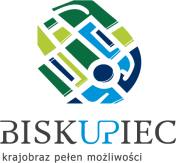 #łączymy powiat komunikacyjnieLinia współfinansowana z Funduszu Rozwoju Przewozów Autobusowych569→ WILIMY/CZERWONKAWęgój-Szkoła>>14:20>16:05Węgój-Północ>>14:22>16:07Łabuchy-Kolonia I>>14:24>16:09Łabuchy-Kolonia II>>14:27>16:12Łabuchy-Wieś>>14:32>16:17Łabuchy-Zachód>>14:34>16:19Czerwonka>>14:39>16:24Czerwonka-Szkoła12:4013:4014:4015:3016:25Czerwonka Wschód12:4213:4214:4215:32>Zarębiec-Południe12:4413:4414:4415:34>Zarębiec-Wieś12:4613:4614:4615:36>Zarębiec-Północ12:4813:4814:4815:38>Czerwonka-Szkoła12:5213:5214:5715:57>Czerwonka-Północ12:5313:5314:5815:58>Czerwonka-Stacja12:5513:5515:0016:00>Droszewo-Wschód12:5613:5615:0116:01>Droszewo-Zachód12:5813:5815:0316:03>Wilimy12:5913:5915:0416:04>#łączymy powiat komunikacyjnieLinia współfinansowana z Funduszu Rozwoju Przewozów Autobusowych